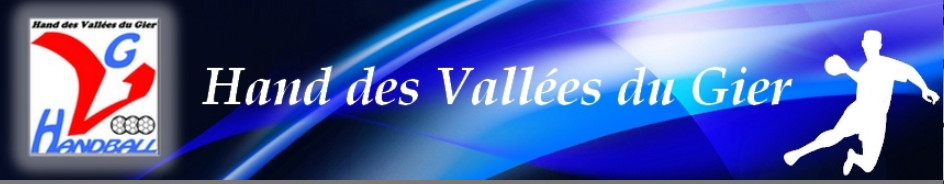 DOSSIER INSCRIPTION LICENCE HANDBALLau Club Hand des vallée du Gier - SAISON 2021 2022ETAT CIVIL DU JOUEURNom : 	Prénom : 	Sexe :	Taille : 	Date de naissance : 	 Ville et départ. de naissance : 	Nationalité : 	Adresse :	Téléphone : 	Adresse mail : 	POUR LES JOUEURS MINEURSNom Prénom du responsable légal 1 : 	Tél  + Adresse mail : 	Nom Prénom du responsable légal 2 : 	Tél + Adresse mail : 	O Déclare autoriser l’enfant inscrit ci-dessus à pratiquer les activités sportives de handball dans le club O Déclare avoir pris connaissance des horaires, des lieux d’entrainements et du déroulement des matchs.O Donne mon accord pour les déplacements des sportifs tel qu’ils sont organisés par le club. Les parents doivent accompagner leurs enfants et vérifier que le responsable de l’activité est présent avant de s‘en aller, que ce soit pour les matchs ou pour les entraînements.En dehors des plages d’activités, les enfants ne sont plus sous la responsabilité du club. O Autorise les encadrants, en cas d’urgence, à se substituer à moi pour les actes nécessaires à la sécurité ou à la santé de mon enfant et à prendre toutes décisions d’urgence médicale, chirurgicale et d’anesthésie générale, sur demande d’un médecin.O Autorise les encadrants du club à se substituer à moi pour la sortie de l’hôpital de mon enfant.Merci de nous préciser s’il y a lieu de traitement médical suivi ou les risques d’allergie du mineur : Je reconnais avoir été informé des risques normaux de la pratique du hand, des obligations qu’elle comporte, et déclare les accepter pour mon enfant. J’atteste que mon enfant est couvert par une assurance individuelle pour le sport. O Autorise         O N’autorise pasLa diffusion de photo de mon enfant sur le site du club et autres supports promotionnels du clubSignature des responsables légaux précédée de la mention « lu et approuvé »DOCUMENTS PAPIER A FOURNIRDossier d’inscription complété1 enveloppe timbrée avec l’adresse du licenciéPhotocopie du Pass’région pour ceux qui en bénéficientVotre engagement d’aide en organisation auprès du clubDOCUMENTS GESTHAND à insérer en ligne (site officiel de la FFHB)Certificat médical (impératif pour cette nouvelle année suite à la pandémie du COVID19)1 photo d’identitéCarte d’identitéAutorisation parentale de la ligueTout dossier incomplet ne sera pas accepté par le club et ne pourra être validé sur gesthand.Délai d’enregistrement d’une licence : J + 5 jours Vos dossiers papier peuvent être envoyés à l’adresse suivante :  Mme Christelle ECHES 6bis chemin du grand soulier 42800 ST MARTIN LA PLAINE dès le mois de juillet 2021ou dans la boîte aux lettres du club 35 rue de la République à Rive de Gier.TARIFS licences HVG saison 2021-2022 Pack sport : 25 euros, coupon réponse à nous retourner (stock limité)Règlement :par chèque à l’ordre du Hand des Vallées du Gier Agrément pour le PASS’REGION (joindre photocopie du Pass’Région au dossier)Possibilité de payer tout en partie avec des chèques ANCV (frais de 1euro par famille)Possibilité aide sociale de la Mairie de St Martin La Plaine Pass’sport : aide de l’État (pour les 6 – 18 ans, aide donnée pour les enfants ayant la prime de rentrée scolaire)Pour toute licence prise en cours d’année : Paiement entier de la part FFHB + paiement au prorata de la cotisation club des mois licenciés sauf pour les renouvellementsBarème famille avec plusieurs enfants licenciés : Pour la 2ème licence enfant validée dans la même famille, réduction de 10 euros au prix de la licence. Pour la 3ème licence enfant validée dans la même famille, réduction de 20 euros au prix de la licence. Votre engagement d’aide POUR L’organisation D’EVENEMENTS auprès du club en tant que benevoleMerci de nous indiquer ce que vous pourriez apporter comme aide pour participer à la vie du clubNom Prénom :	Équipe : 	SponsoringArbitragesMatchCATEGORIENouvelle licenceRenouvellement licenceBaby hand50 €Cette année le renouvellement de la licence est gratuit mais vous pouvez aussi apporter une contribution financière
si vous le souhaitez (pour info : un renouvellement coûte cette année entre 30 et 60 euros)Moins de 9 ans90 €Cette année le renouvellement de la licence est gratuit mais vous pouvez aussi apporter une contribution financière
si vous le souhaitez (pour info : un renouvellement coûte cette année entre 30 et 60 euros)Moins de 11 ans90€Cette année le renouvellement de la licence est gratuit mais vous pouvez aussi apporter une contribution financière
si vous le souhaitez (pour info : un renouvellement coûte cette année entre 30 et 60 euros)Moins de 13 ans    100€Cette année le renouvellement de la licence est gratuit mais vous pouvez aussi apporter une contribution financière
si vous le souhaitez (pour info : un renouvellement coûte cette année entre 30 et 60 euros)Moins de 15 ans100€Cette année le renouvellement de la licence est gratuit mais vous pouvez aussi apporter une contribution financière
si vous le souhaitez (pour info : un renouvellement coûte cette année entre 30 et 60 euros)Moins de 18 ans120 €Cette année le renouvellement de la licence est gratuit mais vous pouvez aussi apporter une contribution financière
si vous le souhaitez (pour info : un renouvellement coûte cette année entre 30 et 60 euros)Senior (+16 ans)150 €Cette année le renouvellement de la licence est gratuit mais vous pouvez aussi apporter une contribution financière
si vous le souhaitez (pour info : un renouvellement coûte cette année entre 30 et 60 euros)Loisir120 €Cette année le renouvellement de la licence est gratuit mais vous pouvez aussi apporter une contribution financière
si vous le souhaitez (pour info : un renouvellement coûte cette année entre 30 et 60 euros)Dirigeant (bénévoles)GratuiteGratuite Brioches O oui	O nonVotre commentaireArbre de NoëlO oui	O nonVotre commentaireSoirée familialeO oui	O nonVotre commentaireJournée clubO oui	O nonVotre commentaireTéléthon O oui	O nonVotre commentaireAutres idées d’animationsConnaissez-vous une entreprise ?O oui	O nonCommentaires FormationO oui	O nonCommentaires Tutorat des jeunes arbitresO oui	O nonTable de marqueO oui	O nonPolice de salleO oui	O non